(4-10 сентября 2023)Куба поддерживает всеобъемлющую и глубокую реформу Совета Безопасности ООН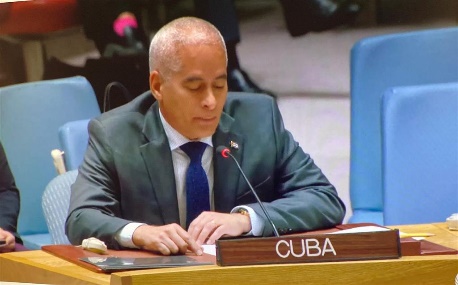 ООН, 6 сентября. Первый заместитель министра иностранных дел Кубы Херардо Пеньяльвер призвал к реформе Совета Безопасности ООН для выполнения его главной обязанности по поддержанию международного мира и безопасности.Также постоянный представитель Карибского острова при Организации Объединенных Наций признал необходимость гарантировать прозрачность и ведение протоколов неофициальных консультаций в рамках этого органа.«Куба поддерживает всеобъемлющую и глубокую реформу, которая включает в себя ее методы работы, чтобы сделать ее прозрачным, демократическим и представительным образованием», подчеркнул Пеньяльвер, когда выступал в качестве восьмого спикера на заседании, созванном для анализа методов Совета.В то же время он призвал к тому, чтобы неофициальные встречи за закрытыми дверями были исключением, а не практикой, а также к разработке более полных и аналитических годовых отчетов.«Совет Безопасности должен придерживаться своего мандата, не узурпируя функции других органов ООН и не расширяя сферу определения международного мира и безопасности в ущерб функциям и обязанностям Генеральной Ассамблеи», — сказал он.Что касается использования права вето, кубинский дипломат предупредил о необходимости гарантировать подлинное участие и демократизацию в работе Совета Безопасности.«Его расширение в обеих категориях членов должно быть направлено на исправление недостаточного представительства развивающихся стран», — настаивал он.Пока вето не снято, новые должности, созданные в категории постоянных членов, должны иметь те же прерогативы и права, что и нынешние, включая использование этого ресурса, добавил он. (Пренса Латина)Отмечают руководство Кубы во главе Группы 77 плюс Китай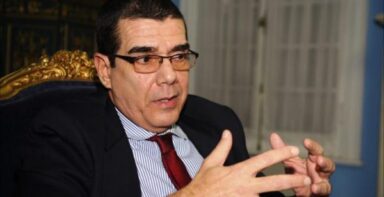 Гавана, 7 сентября. Куба продемонстрировала лидерство и способность к достижению консенсуса в качестве временного президента G77 плюс Китай, заявил директор Центра исследований международной политики Хосе Рамон Кабаньяс.Представляя номер 8 журнала Cuadernos de Nuestra América, посвященный этой теме, ученый и дипломат подтвердил, что его страна взяла на себя обязательство координировать самую большую группу стран в международной системе в январе этого года и разрабатывает интенсивную повестку дня в пользу многосторонности.Он подтвердил, что выражением этого станет проведение в Гаване предстоящего саммита Группы, который состоится 15 и 16 сентября, по теме «Текущие проблемы развития: роль науки, технологий и инноваций», чьи цели будут заключаться в разработке стратегий для достижения более справедливого и подлинно демократического мира.Именно по этим и другим проблемам представлены сегодня в Международном пресс-центре в столице труды нынешнего номера ежеквартального академического журнала, посвященного дискуссиям о международных отношениях взглядом с политического Юга.В «Куадернос де Нуэстра Америка» по этому случаю включена речь, произнесенная главой кубинского государства Мигелем Диас-Канелем после вступления на пост президента Группы в январе 2023 года, а также девять статей национальных и зарубежных авторов, в которых доказывается эффективность Кубинской модели международных отношений.Среди тематических осей также предстоящее проведение восьмой Конференции стратегических исследований, на которой будут созданы шесть виртуальных панелей и многие другие в гибридном формате, а также будут представлены презентации книг кубинских и зарубежных авторов.Группа 77 и Китай, насчитывающая 134 государств-членов, представляют 80 процентов населения мира и более двух третей членов Организации Объединенных Наций.В этом году карибская страна провела важные встречи, в том числе встречи министров образования, культуры и туризма Группы. (Пренса Латина)Во Франции осуждают лицемерие Европарламента по вопросу Кубы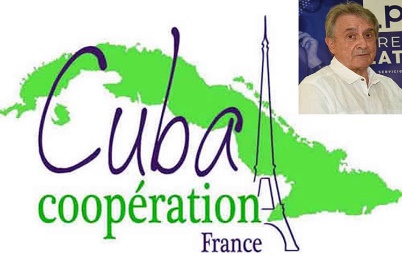 Париж, 8 сентября. Ассоциация Cuba Coopération France (CubaCoop) осудила отказ Европейского парламента обсуждать петицию против американской блокады острова, одновременно принимая резолюции о нападении на него.9 сентября, 2023 | 00:04«Он может неоднократно голосовать за резолюции, предложенные правыми и крайне правыми, осуждающие Кубу, но говорит, что не может обсуждать нашу инициативу о том, чтобы европейские компании работали с карибской страной, не опасаясь санкций США», подчеркнул первый заместитель организации Мигель Кинтеро.В еженедельном издании La lettre électronique Hebdo de Cubacoopération, имеющем более 10 000 подписчиков на французской земле, он предупредил, что эта позиция не будет препятствовать действиям по отказу от экономической, торговой и финансовой блокады или международной солидарности с народом антильской нации.В связи с этим Кинтеро объявил, что в этом месяце CubaCoop проведет форум для обсуждения новых конкретных предложений по поддержке острова в контексте празднования Fête de l’Humanité, традиционного политико-культурного фестиваля, запланированного в парижском регионе                                                                                                                                                                                                                                                                                                                                                                                             с 15 по 17 сентября.«В прошлом году на самом мероприятии ассоциация, наряду с другими представителями Испании, Италии и Швеции, изложила петицию к Европейскому парламенту с просьбой высказать позицию против блокады США и ее экстерриториального характера, которая нападает на компании, банки и граждан старого континента.Мы выступили с инициативой в январе, позже объявили ее приемлемой (июнь), однако никаких действий в этом отношении мы не увидели, и после нашего заявления она была опубликована, но не стала публичной», — прокомментировал первый вице-президент CubaCoop.По словам Кинтеро, после нового запроса Европарламент ответил, что Комитет по петициям решил закрыть предложение, «поскольку Европарламент уже подробно обсудил этот вопрос».Французская ассоциация, созданная в 1995 году для содействия двустороннему сотрудничеству, ратифицировала требование о том, чтобы петиция дошла до других членов Европейского парламента, чтобы обсудить экономические и коммерческие последствия блокады Кубы для европейских компаний.Мы также требуем, чтобы Европейская комиссия представила углубленное исследование влияния политики Вашингтона в отношении острова и немедленно представила текст в Европейский парламент, чтобы банки могли осуществлять операции с крупнейшим из Антильских островов, защищая от санкций США. (Пренса Латина)Куба и Китай оценивают результаты сотрудничества в области биотехнологий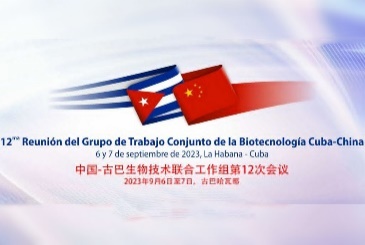 Гавана, 6 сентября. На 12-м заседании Совместной рабочей группы по биотехнологии будут рассмотрены результаты сотрудничества Кубы и Китая в области биотехнологий, которое приближается к празднованию своего 25-летия.6 сентября, 2023 | 11:03На двухдневной встрече будут оценены достижения сотрудничества в период 2021-2023 годов. Программа также включает анализ новых проектов и предложений, чтобы эти отношения оставались стратегическими на благо народов и научного сообщества обеих стран. В мероприятии примут участие представители китайско-кубинских совместных предприятий, а также представители различных научных центров, с которыми в настоящее время у них есть совместные планы.Накануне мероприятия китайская делегация посетила Биотехнологический центр генной инженерии (CIGB) и Центр исследований и разработок лекарственных средств (CIDEM), что позволило им узнать об инновационных проектах по лечению болезней Альцгеймера и Паркинсона, а также других, связанных с антимикробными пептидами.Сотрудничество между Кубой и Китаем в области биотехнологии позволило биопродукту Hebernem, продукту, разработанному CIGB, быть зарегистрированным в Китае в качестве биоудобрения, при этом в настоящее время ведется работа по его регистрации в качестве бионемацида, а также другие результаты.Китайские и кубинские специалисты также работают над продуктами и программами, направленными против рака и нейродегенеративных заболеваний.Президент группы биотехнологической и фармацевтической промышленности BioCubaFarma Эдуардо Мартинес в своем аккаунте в бывшем Твиттере прокомментировал, что большие результаты будут получены в результате достигнутой интеграции и политической воли обеих стран.Он уточнил, что совместная работа способствовала здоровью граждан Китая, Кубы и других стран; были созданы совместные предприятия и лаборатории исследований и разработок; разрабатываются научные проекты с трансфером технологий, регистрируются совместные патенты, а также выпускаются важные публикации. (Пренса Латина)Латинская Америка и Карибский бассейн находятся в состоянии идеального шторма, утверждает ЭКЛАК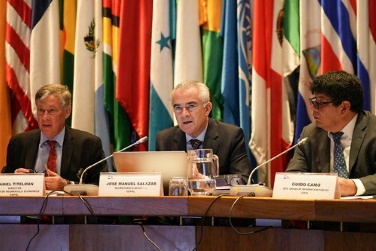 Сантьяго-де-Чили, 6 сентября. Сочетание низкого экономического роста и ущерба от изменения климата превратило наш регион в настоящий шторм, заявил в Чили исполнительный секретарь ЭКЛАК Хосе Мануэль Салазар-Ксиринахс.В заявлениях для агентства «Пренса Латина» глава Экономической комиссии для Латинской Америки и Карибского бассейна отметил крайнюю уязвимость этого региона из-за его географического положения и количества стран, которые часто страдают от ураганов.Несмотря на то, что на эту территорию приходится лишь восемь процентов загрязняющих выбросов в мире, ущерб, причиненный здесь продолжительными засухами, сильной жарой и интенсивными дождями, очень велик, сказал руководитель этого органа ООН.Отвечая на вопрос о риске возникновения порочного круга между плохим развитием экономики и потерями из-за глобального потепления, Салазар-Ксиринахс отметил, что это вполне реальная возможность.«Если у нас уже есть история болезненного роста, то новые последствия, которые еще больше уменьшают наши шансы, вызывают беспокойство, мы почти можем сказать, что это идеальный шторм», — предупредил он.По этой причине, сказал он, наше послание правительствам сегодня состоит в том, чтобы предпринять особые, решительные и амбициозные действия, и для этого у нас есть повестка дня, в которой мы перечисляем различные пути доступа к финансированию и разумной макроэкономической политике.Он подчеркнул необходимость использовать международное пространство, усилить роль банков развития, реализовать налоговую платформу, где ЭКЛАК является техническим секретариатом, и работать над реформой глобальной финансовой архитектуры.Отвечая агентству на вопрос о перспективах после 2024 года, Хосе Мануэль Салазар-Ксиринахс признал, что очень сложно делать прогнозы в этом отношении «посреди такой большой неопределенности и такого количества черных лебедей в этом мире».По этой причине, повторил он, послание звучит так: «Давайте сделаем домашнее задание», давайте сотрудничать в вопросах глобальных перспектив, изменения климата и других вещей, которые усложняют экономическое развитие.Сохранение этого синдрома низкого роста означает угрозу социальному миру, в нашем обществе будет возрастать неравенство и насилие, и несколько миллионов человек будут эмигрировать, заверил исполнительный секретарь ЭКЛАК.Агентство ООН представило во вторник региональное экономическое исследование на 2023 год, в котором прогнозируется рост всего на 1,7 процента в этом году и 1,5 процента в следующем. (Пренса Латина)Куба и Доминиканская Республика обсуждают вопросы миграцииГавана, 5 сентября. В Гаване пройдет 12-й раунд переговоров по вопросам миграции между Кубой и Доминиканской Республикой, сообщило министерство иностранных дел Кубы.Доминиканскую делегацию возглавит заместитель министра консульских и иммиграционных дел Опинио Диас; а кубинскую часть возглавит заместитель министра иностранных дел Элио Родригес.Обмен позволит проанализировать состояние миграционного потока между обеими странами.Делегации также оценят совместные действия, направленные на противодействие незаконным действиям, связанным с нелегальной миграцией, и обеспечение регулярного, упорядоченного и безопасного миграционного потока.Переговоры проходят в рамках визита на Кубу министра иностранных дел Доминиканской Республики Роберто Альвареса, который встретился в понедельник с временным министром иностранных дел Кубы Хозефиной Видаль. (Пренса Латина)Куба открывает двери для показа образцов венесуэльского кино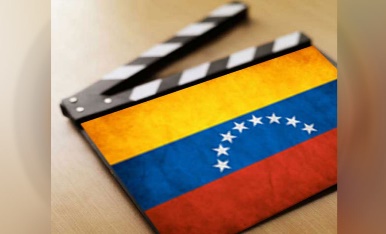 Гавана, 5 сентября. Посольство Венесуэлы на Кубе и Кубинский институт кинематографического искусства и промышленности сегодня приглашают на кинофестиваль этой страны, который пройдет с 7 по 10 сентября в этой столице.Кинотеатр «Акапулько», расположенный на центральной 26-й авеню этого города, станет местом проведения мероприятия, которое откроется в этот день в 19:00 по местному времени, показом фильма «Какая хорошая шутка, Бромелия» (2022) режиссера Эфтерпи Чар Аламбидис.Фильм о братской южноамериканской стране рассказывает историю ее главной героини Бромелии, которая мечтает о любви на всю оставшуюся жизнь, пока шьет приданое в свадебном магазине своей матери.Когда наконец приезжает Педро, любовь, которой он так жаждет, возникают неожиданные переживания.На следующий день после открытия (пятница 8), во второй половине дня в зале будет показан фильм «Операция Гидеон, провал вторжения» (2022), документальный фильм Мадлен Гарсиа.Это фильм, повествующий о событиях, произошедших в Венесуэле в 2019 и 2020 годах, когда администрация бывшего президента США Дональда Трампа усилила агрессию против этой страны, а «временное правительство» Венесуэлы Хуана Гуайдо наняло американских наемников.В субботу 9-го числа состоится показ анимационного фильма 2021 года «Капорито: Страж горы».В нем рассказывается история маленького медвежонка, родителей которого убил охотник, и который возвращается в свою берлогу в высоких горах Андских Кордильер.Дружба с Карибай, девушкой из числа коренного населения, помогает стать хранительницей горы и сохранить жизнь другим животным и природе.В тот же день будет показан фильм режиссеров Андреса Эдуардо Родригеса и Луиса Алехандро Родригеса «Внутри интерьера» (2020) о молодой женщине, страдающей от серьезной болезни и вынужденной в одиночку заботиться о своей маленькой дочери.Закрытие показа венесуэльских фильмов на Кубе оставляет за собой «Битву на мостах» (2019) режиссера Карлоса Аспуруа, документальный фильм, повествующий о событиях исторического дня 23 февраля 2019 года на пограничных мостах, соединяющих Колумбию и Венесуэлу.«Битва на мостах», созданная при сотрудничестве межгосударственного телеканала Telesur и Сети интеллектуалов и художников в защиту Венесуэлы, представляет собой наглядный отчет о международной операции, развернутой с основной целью проникновения на территорию Венесуэлы и вмешательство при поддержке США.Показ завершится в воскресенье в 20:00 по местному времени фильмом Хавьера Мартинтересо «Понедельник или вторник, никогда воскресенье» (2020). (Пренса Латина)ЗАЯВЛЕНИЕ МИНИСТЕРСТВА ИНОСТРАННЫХ ДЕЛ РЕСПУБЛИКИ КУБА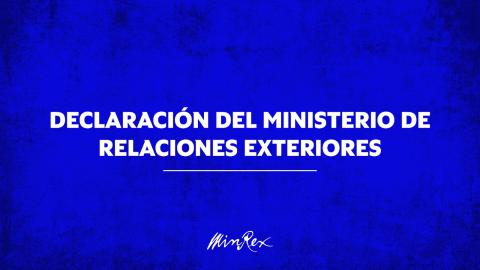 Куба сталкивается с операциями по торговле людьми с целью вербовки в вооруженные формирования.Министерство внутренних дел обнаружило и ведет работу над нейтрализацией и ликвидацией сети торговли людьми, которая действует из России с целью вовлечения проживающих там кубинских граждан, и даже некоторых приехавших  с Кубы,  в состав вооруженных сил, участвующих в военных операциях на Украине. Попытки такого рода были пресечены, и в отношении лиц, причастных к этой деятельности, возбуждены уголовные дела.Враги Кубы распространяют искаженную информацию, стремясь очернить имидж страны и представить ее соучастницей действий, которые мы категорически отвергаем.Куба занимает четкую и твердую историческую позицию в отношении наемничества и играет активную роль в деятельности Организации Объединенных Наций в том, что касается  противодействия этой практике, являясь автором ряда инициатив, одобренных ООН.Куба не участвует в войне на Украине.Она действует и будет действовать решительно в отношении тех, кто с национальной территории участвует в любой форме торговли людьми в целях вербовки или наемничества, с тем чтобы заставить кубинских граждан использовать оружие против любой страны.Гавана, 4 сентября 2023 г. (МИД Кубы)Круглый стол "Война за независимость Кубы 1895-1898 гг." прошел в Москве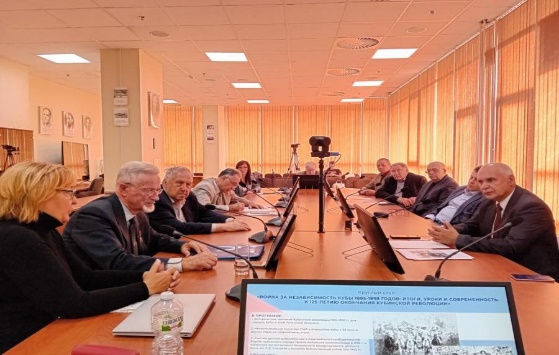 Москва, 8 сентября.  Сегодня утром в Российской Государственной Публичной Научно-Технической Библиотеке состоялся Круглый стол "Война за независимость Кубы 1895-1898 гг.: итоги, уроки и современность", организованный Российским Обществом Дружбы с Кубой (РОДК), Институтом Латинской Америки РАН, Государственной Публичной Научно-Технической Библиотекой и Посольством Кубы в Москве.Участников приветствовал Алексей Лавров, президент РОДК и заместитель министра финансов России.  Также присутствовали первый вице-президент РОДК Михаил Макарук, вице-президент Николай Мануйлов, член правления Омар Годинес, руководитель Российского Общества Дружбы с Кубой в Иваново Галина Шевченко и другие гости и друзья Кубы.Известный российский историк, писатель, поэт, философ, редактор и профессор Павел Тулаев выступил с обширным докладом о значении войны 1895 года на Кубе, о фигурах Хосе Марти и Антонио Масео в борьбе за независимость от Испании. Он также рассказал об участии в войне за независимость Кубы трех русских добровольцев: Петра Стрельцова, Николая Мелентьева и Евстафия Константиновича, которые в 1896 году отправились на Кубу, чтобы присоединиться к войскам под командованием генерала Антонио Масео.Выступающие также отдали дань памяти братьям Хорхе и Альдо Виво и Энрике Вильяру - трем кубинцам, жившим в Иванове и сражавшимся вместе с советскими солдатами против фашистских захватчиков во время Великой Отечественной войны (1941-1945 гг.). Также были отмечены исторические связи, объединяющие народы и правительства России и Кубы. (Посольство Кубы в России)ГЛАВНОЕБЛОКАДА США ПРОТИВ КУБЫМЕЖДУНАРОДНЫЕ ОТНОШЕНИЯДВУСТОРОННИЕ ОТНОШЕНИЯ